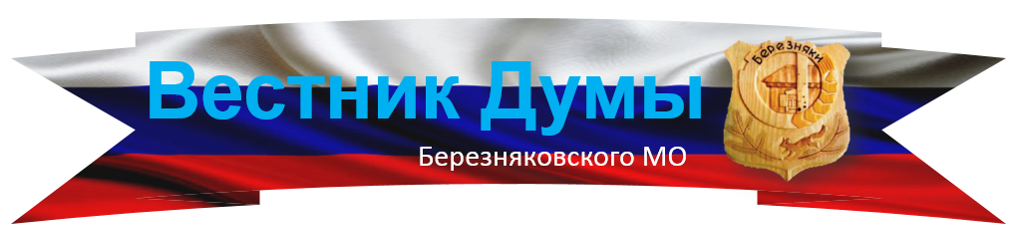 БЕРЕЗНЯКОВСКОГО СЕЛЬСКОГО ПОСЕЛЕНИЯ№ 1 (150) от 31.07.2020 г.27.03.2020г. № 166РОССИЙСКАЯ ФЕДЕРАЦИЯИРКУТСКАЯ ОБЛАСТЬНИЖНЕИЛИМСКИЙ МУНИЦИПАЛЬНЫЙ РАЙОНДУМА БЕРЕЗНЯКОВСКОГО СЕЛЬСКОГО ПОСЕЛЕНИЯ  РЕШЕНИЕ«ОБ УТВЕРЖДЕНИИ ПЕРЕЧНЯ ИМУЩЕСТВАПОДЛЕЖАЩЕГО ПЕРЕДАЧЕ В СОБСТВЕННОСТЬБЕРЕЗНЯКОВСКОМУ СЕЛЬСКОМУ ПОСЕЛЕНИЮОТ МУНИЦИПАЛЬНОГО ОБРАЗОВАНИЯ «НИЖНЕИЛИМСКИЙ РАЙОН»  Руководствуясь Федеральном законом от 06.10.2003г.  №131-ФЗ «Об общих принципах организации местного самоуправления в Российской Федерации», законом Иркутской области от 16 мая 2008г. №14-оз «Об отдельных вопросах разграничения имущества, находящегося в муниципальной собственности, между муниципальными образованиями Иркутской области», Уставом Березняковского муниципального образования, Дума Березняковского сельского поселения Нижнеилимского района РЕШИЛА:Утвердить перечень имущества, подлежащего передаче в собственность Березняковскому сельскому поселению от муниципального образования «Нижнеилимский район», согласно приложению.Настоящее решение подлежит официальному опубликованию в средствах массовой информации «Вестник» администрации и Думы Березняковского сельского поселения, и на официально сайте администрации Березняковского сельского поселения: a-bsp@yandex.ru.Контроль за исполнением данного решения оставляю за собой.  Председатель Думы Березняковскогосельского поселения                                                             А.П. ЕфимоваПриложение к решению Думы Березняковского сельского поселения №_166_ от _27.03.2020г.__ПЕРЕЧЕНЬ ИМУЩЕСТВА, НАХОДЯЩЕГОСЯ В МУНИЦИПАЛЬНОЙ СОБСТВЕННОСТИ МУНИЦИПАЛЬНОГО ОБРАЗОВАНИЯ «НИЖНЕИЛИМСКИЙ РАЙОН» И ПОДЛЕЖАЩЕГО ПЕРЕДАЧЕ В МУНИЦИПАЛЬНУЮ СОБСТВЕННОСТЬ БЕРЕЗНЯКОВСКОМУ СЕЛЬСКОМУ ПОСЕЛЕНИЮПредседатель Думы Березняковскогосельского поселения                                                             А.П. Ефимова№п/пНаименованиеАдресКадастровый (илиусловный) номер1.Нежилое помещениеРоссийская Федерация, Иркутская область,Нижнеилимский район,п. Игирма, ул.Центральная, дом 14/1 помещение 238:12:090201:9002.Нежилое помещениеРоссийская Федерация, Иркутская область,Нижнеилимский район,п. Игирма, ул.Центральная, дом 14/1 помещение 138:12:090201:8993.Нежилое зданиеРоссийская Федерация, Иркутская область,Нижнеилимский район,п. Игирма, ул.Центральная, дом 14/1 38:12:090201:898Наш адрес:665696пос. Березнякиул. Янгеля, 25Тел: 60-2-10Учредители:Администрация,Дума Березняковского сельского поселениягазета «Вестник» распространяется бесплатно газета выходит 1 раз в месяцтираж 125главный редакторА.П. Ефимова